Исчезло время в графиках работы.При заполнении графика по шаблону, график заполняется на экране в соответствии с правилами чередования, заданными в шаблоне.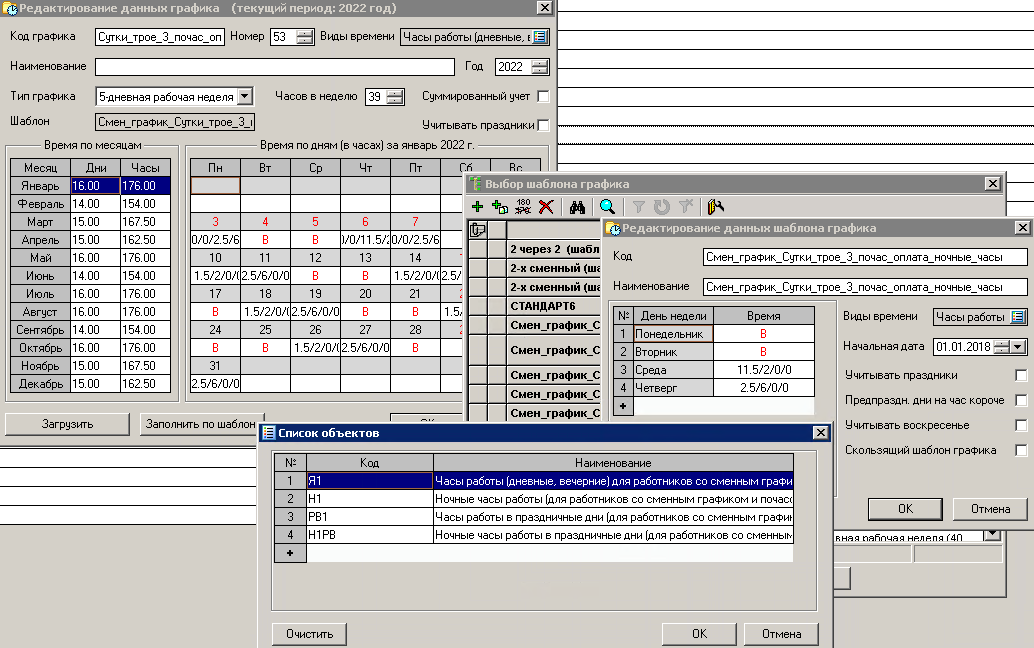 При сохранении графика часы в графике не сохраняются.Проблема есть как при сохранении старых графиков по кнопке «ОК», так при создании новых графиков.Перекомпиляция проектов проблему не решила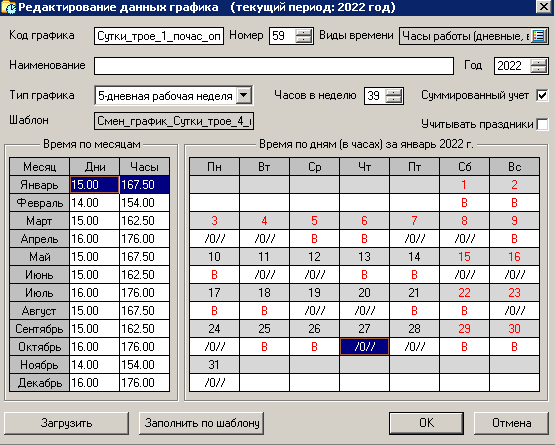 В плане аналитики данные по сохраненным графикам выглядят так: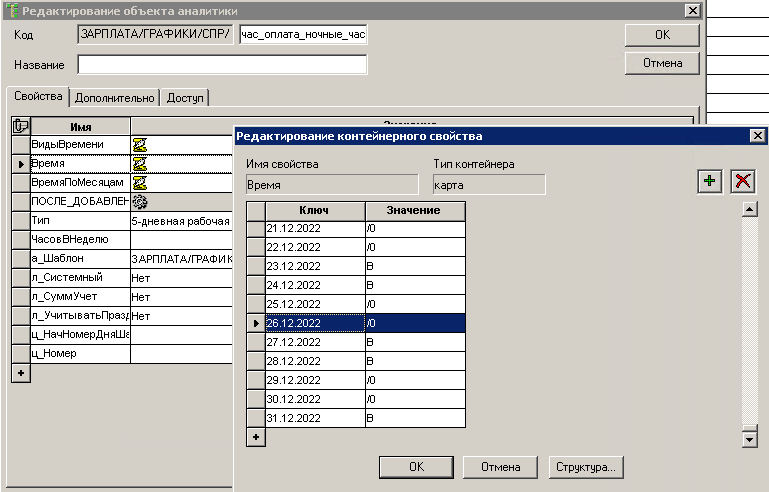 Графики были заполнены в начале января 2022 года. Предполагаем, что проблемы начались после установки хотфикса 70 от 31.01.2022.В котором есть следующее:- актуализированы график на 2022 год (рабочие и праздничные дни согласно Постановлению Правительства РФ от 16.09.2021 N 1564 "О переносе выходных дней в 2022 году")Добавлен серверный алгоритм переноса графиков на указанный период (следующий год, например)При установке хотфикса, галку связанную с изменениями графиков не устанавливали.Нормально сохраняются только графики, где выбран один вид времени.